НововолинськА  міськА  радА  ВоЛИНСЬКОЇ  ОБЛАСТІ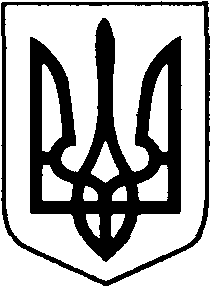 ВОСЬМОГО СКЛИКАННЯР І Ш Е Н Н Я                       15 лютого 2023 року                   м. Нововолинськ                            № 19/32Про хід виконання у 2022 році Програми «Творча обдарованість» Нововолинської міської територіальної громади на 2022-2027 рокиЗаслухавши інформацію начальника управління освіти виконавчого комітету Нововолинської міської ради Сергія Мороза про хід виконання у 2022 році Програми « Творча обдарованість» Нововолинської міської територіальної громади на 2022-2027 роки, затвердженої рішенням виконавчого комітету Нововолинської міської ради від 19 травня 2022 року № 202 «Про Програму «Творча обдарованість» Нововолинської міської територіальної громади на 2022-2027 роки» зі змінами , затвердженими рішенням Нововолинської міської ради від 19 грудня 2022 року №18/20, керуючись ст. 26 Закону України «Про місцеве самоврядування в Україні», міська рада  ВИРІШИЛА:1. Інформацію начальника управління освіти виконавчого комітету Нововолинської міської ради Сергія Мороза про хід виконання у 2022 році Програми «Творча обдарованість» Нововолинської міської територіальної    громади на 2022-2027 роки, затвердженої рішенням виконавчого комітету Нововолинської міської ради від 19 травня 2022 року № 202 «Про Програму «Творча обдарованість» Нововолинської міської територіальної громади на 2022-2027 роки» зі змінами, затвердженими рішенням Нововолинської міської ради від 19 грудня 2022 року № 18/20 , взяти до відома (додається). 2. Управлінню освіти виконавчого комітету Нововолинської міської                              ради  (Сергій Мороз) продовжити роботу у 2023 році забезпечення виконання заходів даної Програми.3. Контроль за виконанням даного рішення покласти на постійну комісію з питань освіти, науки, культури, національного і духовного відродження та на заступника міського голови з питань діяльності виконавчих органів Ніну Шумську.Міський голова                                                                                      Борис КАРПУССергій Мороз 31794Інформаціяпро  хід виконання у 2022 році  програми « Творча обдарованість»Нововолинської міської територіальної громади на 2022-2027 роки     У 2022 році заходи даної Програми були спрямовані на реалізацію практичних заходів, спрямованих на виконання державних програм у сфері пошуку, навчання, підтримку та фінансове стимулювання обдарованої учнівської молоді. З бюджету громади були скеровані кошти , які використані на такі заходи:Начальник управління освіти                                                               Сергій МОРОЗ№з/пВид видатківЗаплановано у 2022році (грн.)Використано у 2022 році (грн.)1Відрядження учнів - учасників обласних олімпіад та їх наставників29 900251002Премії учням -переможцям обласних етапів Всеукраїнських предметних олімпіад  та конкурсів34 100341003Премії випускникам ЗЗСО, які на ЗНО здобули 195-200 балів20 00020 0004Премії вчителям, вихованці яких стали  переможцями обласних етапів Всеукраїнських предметних олімпіад  та конкурсів, наукових робіт, здобули на ЗНО високі результати (195-200 балів)20 00020 0005Стипендія міського голови20 00020 0006РАЗОМ:124 000119 200